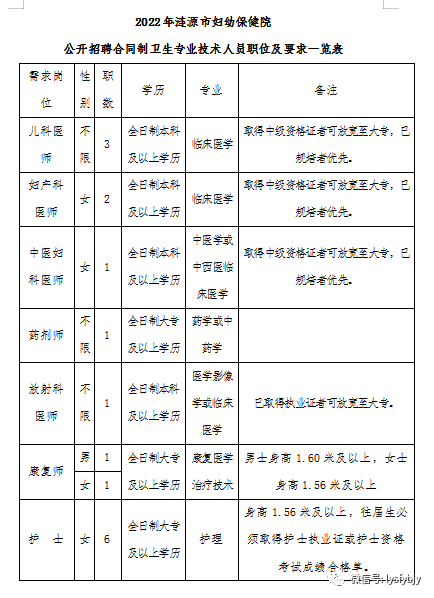 报名表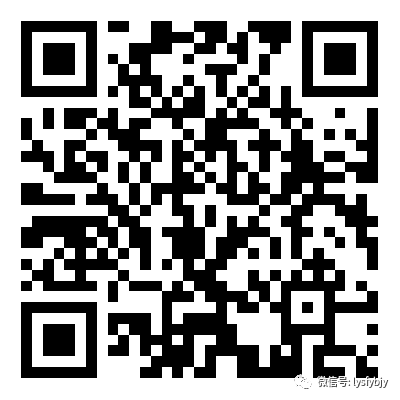 